‘MAESTRO’APPLICATION FORMName……………………………………………………………………………………………………………………………..Date of Birth ……………………………………………….  Age on 1/3/2019…………………………Address ……………………………………………………………………………………………………………………….…………………………………………………………………………………………………………………………………………Postcode……………………..       Telephone ………………………………….….…………………………..e-mail…………………………………………………………………………………………………………………….Name of referee ………………………………………………………………………………………………….(Please ensure you have asked permission before giving a referee’s name.) Capacity in which he/she knows you (e.g. teacher) ………………………………………Referee’s address ………………………………………………………………………………………………………………………………………………………………………………………………………………………………………………Postcode……………………..       Telephone ………………………………….………………………………e-mail……………………………………………………………………………………………………………………………. Your musical experiencePlease tell us about your musical experience to date e.g. instrument(s) played, standard reached, choirs or orchestras of which you are a member, plus any other information which you think would help us to assess your suitability for this Masterclass. You might also want to tell us why you would like a place in the Masterclass. (Please continue on a separate sheet if you need more room.)If not selected for the Masterclass, are you interested in a Reserve place? 												Yes / NoThe closing date for entries is Saturday 2 February 2019. Please send your completed entry form, together with a cheque for £40.00 (made payable to Abingdon Music Festival) to: Rosemary Joseph, 8 Staverton Road, Oxford OX2 6XJ.We expect the Masterclass to be oversubscribed. You will be notified by Saturday 16 February 2019 whether or not you have been awarded a place or whether your name has been placed on the Reserve List.  If we are unable to offer you either of these, your cheque will be returned. Further copies of this entry form can be downloaded from the AMF website www.abmusfest.org.uk  and entries may be submitted electronically to: rosemarymfjoseph@aol.comPETER STARKPeter has conducted a number of the world’s leading ensembles such as the London Symphony Orchestra, the Orchestra of the Age of Enlightenment and the Hallé.  He is Professor of Conducting at the Royal College of Music, Rehearsal Director for the European Union Youth Orchestra and was Conducting Consultant to both the BBC 'Maestro' series.COULD THIS BE FOR ME……?Previous experience of conducting is NOT essential - more important is musicianship, enthusiasm, adaptability, willingness to learn quickly and to try new things and sufficient confidence to direct an amateur symphony orchestra both in the Masterclass and in a performance at the end of the day.  We hope that this Masterclass will indeed attract enthusiasts new to the podium. Familiarity with simple orchestral or choral scores would be helpful and the selected applicants will be expected to do some advance preparation. Participants must be aged between 16 and 21 on 1 March 2019. Successful applicants are likely to play an instrument to a good standard and to have had experience of either playing in an orchestra or singing in a choir.FORMATEight participants will be selected to work with Peter Stark and they must attend the whole of the Masterclass day, which will be divided into morning and afternoon sessions.  The works to be studied are:Borodin - Symphony No.2 (Four movements: Allegro Moderato, Scherzo - Molto Vivo,  Andante,  Finale - Allegro)Beethoven – Egmont OvertureButterworth – The Banks of Green WillowEach conductor will receive an individual 30 minute Masterclass working on the particular movement of the work they have been allocated. Applicants may express a preference when applying but the final decision will be made by Peter Stark. The selected participants will be informed in advance of the decision.  Participants are nevertheless advised to spend times familiarising themselves with all the scores ahead of the Masterclass to gain the maximum from the day.  The whole day is open to the public and will conclude with a performance of the four works with the participants conducting. This will take place at 5.00pm.  One conductor will be selected to conduct an overture in a forthcoming St Giles Orchestra concert. As well as the eight participants, two Reserve candidates will be chosen in case anyone drops out. If you are offered a Reserve place, your cheque will be held by AMF until it is known whether or not a place can be offered. ABINGDON MUSIC FESTIVAL2019presents‘MAESTRO’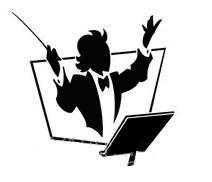             artzooksCONDUCTING MASTERCLASSwithPETER STARKin association with the St Giles OrchestraSunday 10 March 201911.30am – 6.00pmSilk Hall,  Application form from abmusfest@gmail.comSupported by TESCO BAGS of HELP Scheme